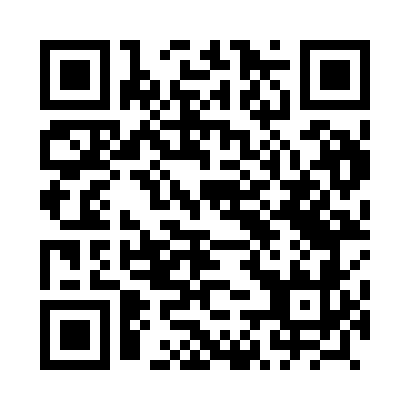 Prayer times for Trynek, PolandWed 1 May 2024 - Fri 31 May 2024High Latitude Method: Angle Based RulePrayer Calculation Method: Muslim World LeagueAsar Calculation Method: HanafiPrayer times provided by https://www.salahtimes.comDateDayFajrSunriseDhuhrAsrMaghribIsha1Wed2:595:2012:425:488:0510:172Thu2:565:1812:425:498:0710:203Fri2:525:1712:425:508:0810:224Sat2:495:1512:425:518:1010:255Sun2:465:1312:425:528:1210:286Mon2:435:1212:425:538:1310:317Tue2:395:1012:425:548:1510:348Wed2:365:0812:425:558:1610:379Thu2:325:0712:425:568:1810:4010Fri2:295:0512:425:568:1910:4311Sat2:275:0412:425:578:2110:4612Sun2:265:0212:425:588:2210:4913Mon2:255:0112:425:598:2310:5014Tue2:254:5912:426:008:2510:5115Wed2:244:5812:426:018:2610:5116Thu2:244:5612:426:028:2810:5217Fri2:234:5512:426:028:2910:5218Sat2:234:5412:426:038:3010:5319Sun2:224:5312:426:048:3210:5420Mon2:224:5112:426:058:3310:5421Tue2:214:5012:426:068:3410:5522Wed2:214:4912:426:068:3610:5523Thu2:214:4812:426:078:3710:5624Fri2:204:4712:426:088:3810:5725Sat2:204:4612:426:098:4010:5726Sun2:194:4512:426:098:4110:5827Mon2:194:4412:436:108:4210:5828Tue2:194:4312:436:118:4310:5929Wed2:194:4212:436:118:4411:0030Thu2:184:4112:436:128:4511:0031Fri2:184:4012:436:138:4611:01